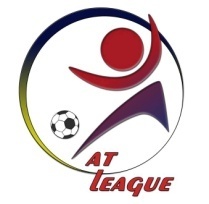 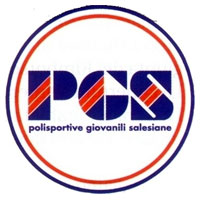 LIBERATORIA PER MINORENNI – STAGIONE SPORTIVA 2018-19Io sottoscritto ___________________________ nato a ___________________, il _________________ e residente a _____________________________, in via ______________________________ nr. ____Io sottoscritta ___________________________ nata a ___________________, il _________________ e residente a _____________________________, in via ______________________________ nr. ____In qualità di genitore legalmente esercente la potestà del figlio minorenne _____________ _____________________________, nato a ___________________, il _________________ e residente a _____________________________, in via ______________________________ nr. ____Con la sottoscrizione della presente:Permetto a mio figlio di disputare le gare che la società ______________________________ giocherà nelle manifestazioni AT League durante la stagione corrente,Scagiono AT League e i suoi organizzatori da qualsiasi responsabilità civile e penale eventualmente successiva a fatti accaduti a mio figlio in caso questo non recapitasse agli organizzatori regolare certificazione medica per la stagione corrente._____________________, lì __________________Firma responsabile legale società__________________________________________Firma genitore__________________________________Firma genitore__________________________________